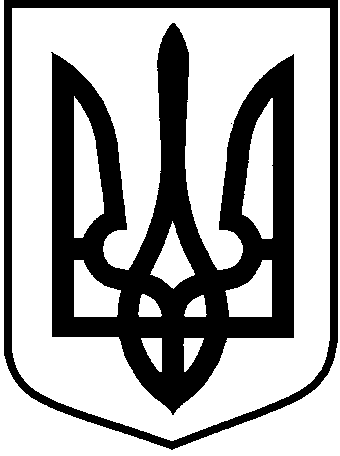 ЛОЦКИНСЬКА  сільська  радаБаштанського району Миколаївської областіРОЗПОРЯДЖЕННЯ      сільського головиПро  створення  комісії  із  страхування 							 у зв'язку з тимчасовою втратою працездатності     Відповідно  до  пункту  20 частини  четвертої  статті  42  Закону  України  від 21  травня 1997р.  №280/97-ВР  «Про місцеве    самоврядування  в  Україні», на підставі Положення про комісію (уповноваженого) із страхування зв'язку з тимчасовою втратою працездатності, затвердженого постановою правління Фонду соціального страхування від 19 липня                   2018 року №13, згідно з частиною третьою статті 30 Закону України від 23 вересня 1999 року №1105-ХІV «Про загальнообов’язкове державне соціальне страхування», вважаю за необхідне:  1. Утворити комісію із страхування  у зв'язку з тимчасовою втратою працездатності  при   Лоцкинській  сільській  раді. 2. Затвердити склад комісії із страхування  у зв'язку з тимчасовою втратою працездатності  при Лоцкинській  сільській  раді (додається).3. Розпорядження  сільського голови  від 10 лютого 2016 року № 7-р  «Про створення комісії із соціального страхування  установи  при Лоцкинській  сільській  раді»  зняти з контролю та визнати таким, що втратило чинність.            4. Контроль за виконанням даного розпорядження залишаю за собою.            Сільський голова                                              С.М.Бото Додаток                                                                     до розпорядження сільського голови                                                                           24 січня 2019 року № 7-рС К Л А Д                                          комісії  із  страхування 					 зв'язку з тимчасовою втратою працездатностіГолова  комісії:БАЛАБАНОВА Надія Антонівна,    інспектор сільської ради.Члени  комісії:- ФРАНЧУК  Ірина Володимирівна,  головний  бухгалтер  сільської  ради;- РОМАНИШИНА Раїса Миколаївна, інспектор сільської  ради; -ХОДАРІНА Інна Миколаївна,   директор закладу дошкільної освіти;-МУДРА  Галина  Іванівна,   завідуюча  сільським  клубом.  Секретар  сільської ради                                              Карнацька Т.А. 24 січня 2019 рокус.  Лоцкине№               7-р 